Муниципальное общеобразовательное учреждение «Гимназия»(Коми национальная гимназия)ИССЛЕДОВАТЕЛЬСКАЯ РАБОТАТема: История поколений моей семьи: как мы попали в Республику КомиАвтор работы:  Осипова Полина                            ученица 3а класса МОУ КНГНаучный руководитель: Плоскова А.А.                                            учитель начальных классов МОУ КНГСыктывкар, 2019 г.ВведениеАктуальность темы. В настоящее время большинство семей теряют связь поколений, мало общаются не только дальние, но и близкие родственники. Многие семьи раскиданы не только по стране, но и по миру. Поэтому изучение родословной способствует более близкому общению членов семьи, развивает интерес к истории не только своей семьи, но и своей страны, способствует укреплению духовных ценностей.Актуальность выбранной темы состоит в том, что изучение истории своей семьи не только сближает родных, но и позволяет лучше понять историю Родины. Проследить путь рода, его традиции и ценности.Объект исследования – генеалогическое дерево моей семьи. Предмет исследования – история поколений семьи Осиповых – Абаканович и их попадания в Республику Коми.Цель моей работы состоит в том, что бы выяснить, как моя семья попала в Республику Коми, где ее корни.Задачи работы:          1. Определить: зачем изучать историю своей семьи;2. Исследовать линию моего отца – род Осиповых, Смирновых, Ярогодских;3. Исследовать линию моей матери – род Абаканович, Ликкей, Путилиных;4. Определить каким образом моя семья оказалась в Республике Коми.Гипотеза работы: История семьи очень тесно связана с историей страны. Изучение истории поколений семьи помогает приумножить и сохранить ее традиции и ценности.Методы, использованные в исследовании: изучение архивных материалов, опрос родственников и ближайших друзей семьи.Практическая значимость работы: результаты, к которым я пришла при изучении истории поколений моей семьи позволили мне составить генеалогическое дерево и определить каким образом моя семья оказалась в Сыктывкаре. 1. Теоретическая частьЗачем изучать историю своей семьи?Каждая семья имеет свою неповторимую историю и особенности. Почему необходимо сохранять историю своей семьи?1. Изучение истории семьи – это способ укрепления семьи, укрепление отношений между старшим и младшим поколениями в семье. Для изучения истории семьи необходимо встречаться, созваниваться с родственниками, которых не слышали уже много лет, делиться воспоминаниями, рассказывать младшим о своем детстве и юности, спрашивать старших об интересных событиях в их жизни.2. Во Франции сохранение истории семьи называется «devoir de mémoire» - долг памяти. Проводя свое исследование, изучая историю семьи, мы выполняем  долг памяти перед своими предками, выражаем уважение роду, сохраняем информацию о своих предках для своих детей.3. Вместе с изучением истории своей семьи мы изучаем историю страны, географию страны, законы страны, политическую ситуацию, потому что погружаемся в события жизни ваших близких, ищем на карте населенных пункт, где родился ваш предок, узнаем детали образования, вероисповедания, и другие моменты. Таким образом, расширяется наш кругозор. 4. Сам процесс изучения истории семьи не только познавательный, но очень захватывающий.  По крупинкам восстанавливается информация, и в итоге получается удивительная картина.Я думаю, что историю своей семьи нужно знать, для того чтобы быть в курсе, кто были мои предки. Знать, кем они были, кем работали, воевали ли они. Знать надо не просто, чтобы знать, а для того чтобы рассказать другим о своей семье, поведать историю своих предков. История своей семьи обогащает знания о моих родителях, бабушках и дедушках, прабабушках и прадедушках и т.д.  Так что я считаю, что любой человек в мире  должен знать свою семейную историю.2. Практическая часть2.1 Кто я?Меня зовут Осипова Полина Игоревна, я родилась 06 мая 2009 года в г.Сыктывкаре Республики Коми.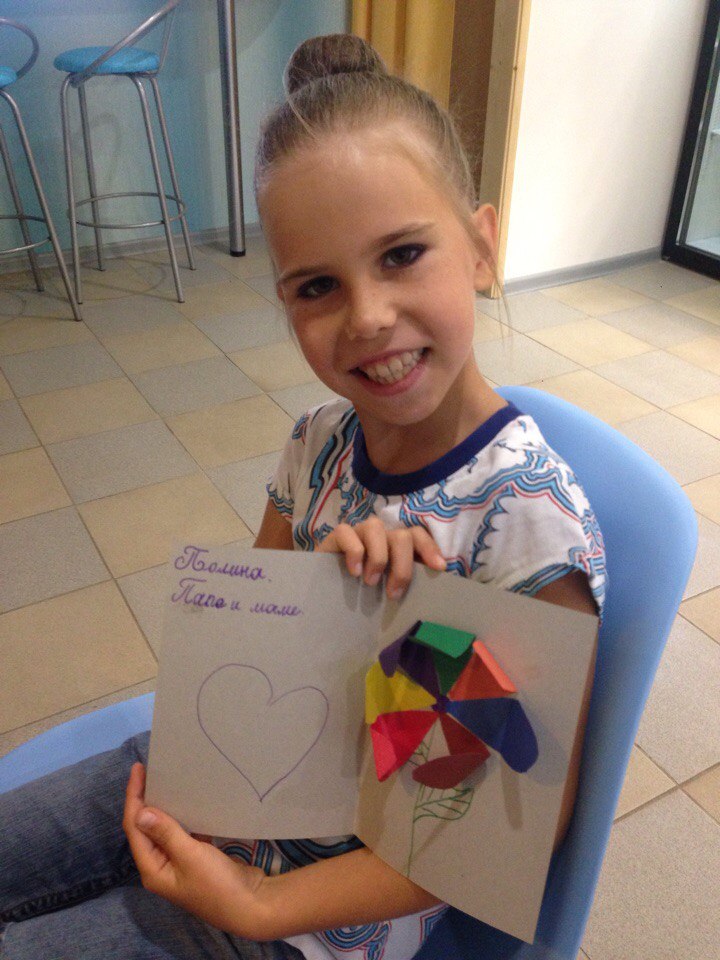 В настоящее время я являюсь ученицей 3 класса Коми национальной гимназии г.Сыктывкара.Мои родители: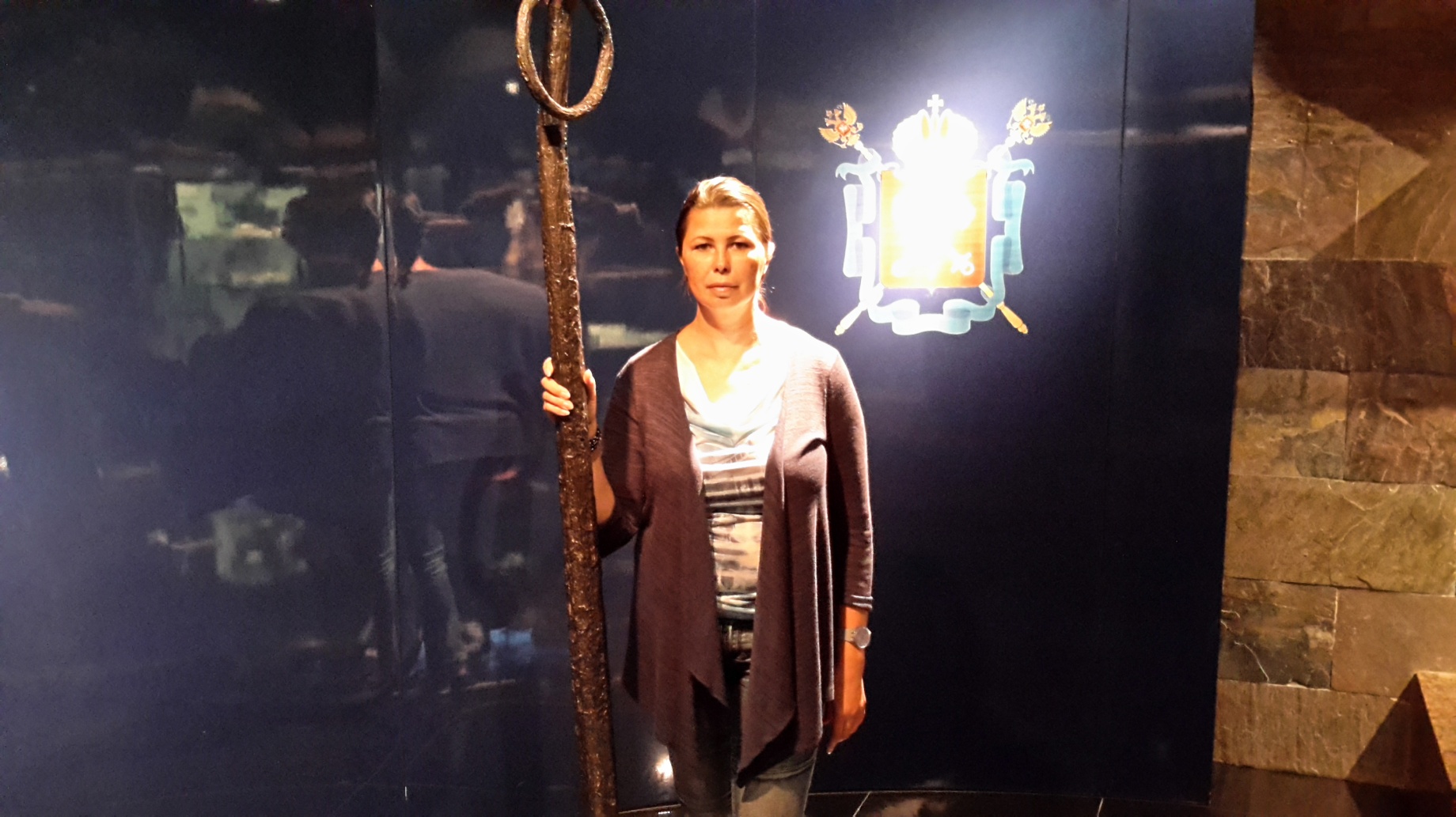 1. Мама – Осипова Инна Александровна, в девичестве Абаканович. Родилась 26 июля 1973 года в г.Сыктывкаре Республики Коми.Моя мама училась в школах №36 и № 21 г.Сыктывкара. Школу закончила в 1990 году. Имеет высшее экономическое образование.2. Папа – Осипов Игорь Анатольевич. Родился 22 июня 1970 года в г.Сыктывкаре Республики Коми.Мой папа учился в школе №1 г.Сыктывкара, которую закончил в 1988 году. 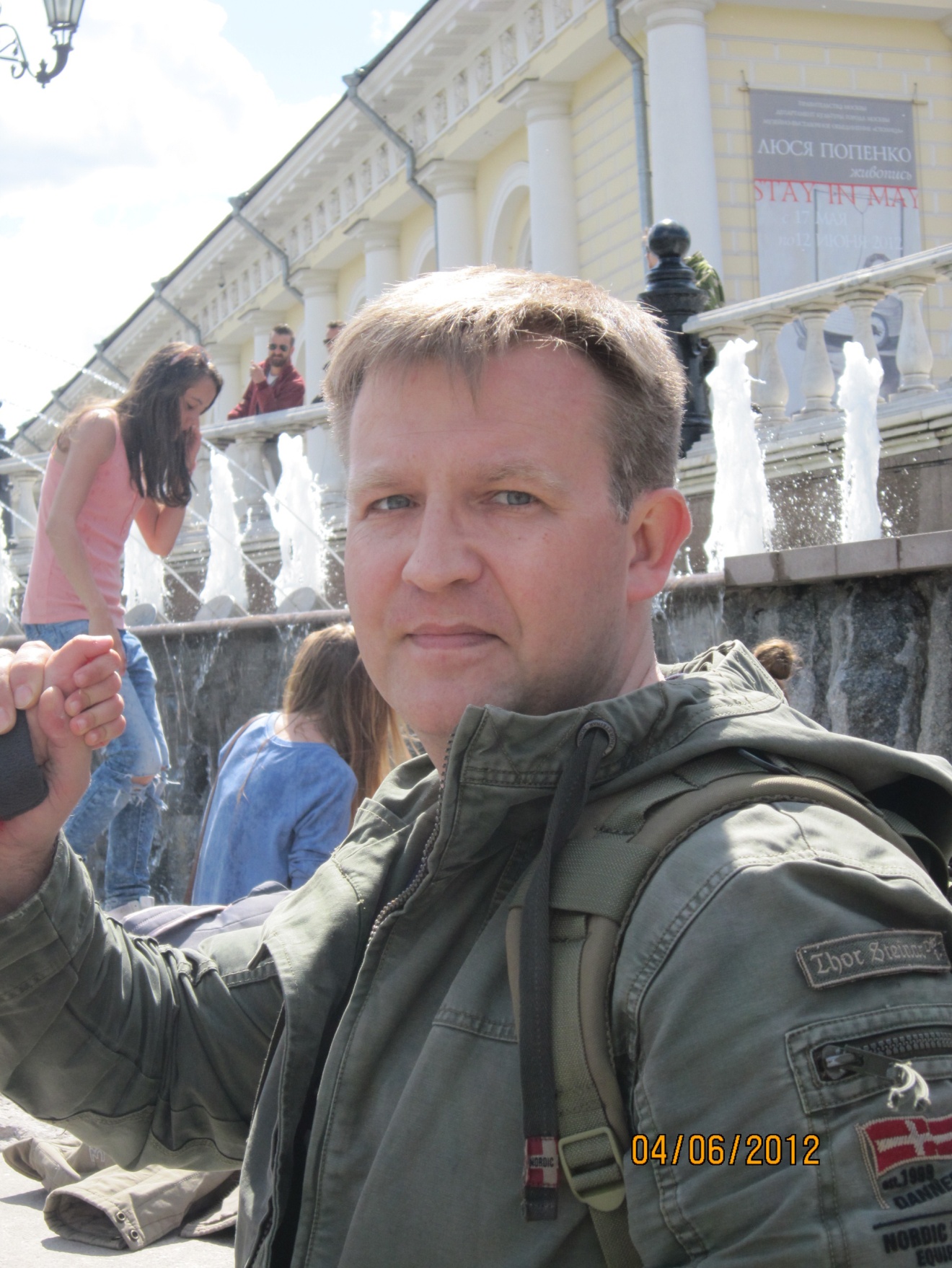 Имеет высшее юридическое образование и высшее образование в области государственного управления – кандидат исторических наук.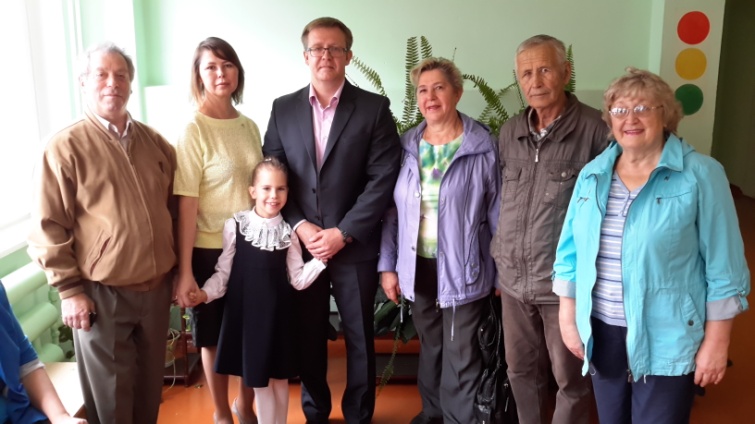  На фото: моя семьяМои родители родились в Сыктывкаре, но тем не менее, корни моей семьи далеко от Республики Коми. Поэтому я решила выяснить, кто мои предки и как попали в республику. Для этого необходимо было составит генеалогическое дерево.2.2 Мои предки по линии отца – род Осиповых (Смирновых, Ярогодских)Основную информацию о предках моего папы предоставила моя бабушка – Осипова Тамара Ивановна, в девичестве Смирнова. Бабушка родилась 05 сентября 1949 года в п. Заготзерно Печорского района Республики Коми. 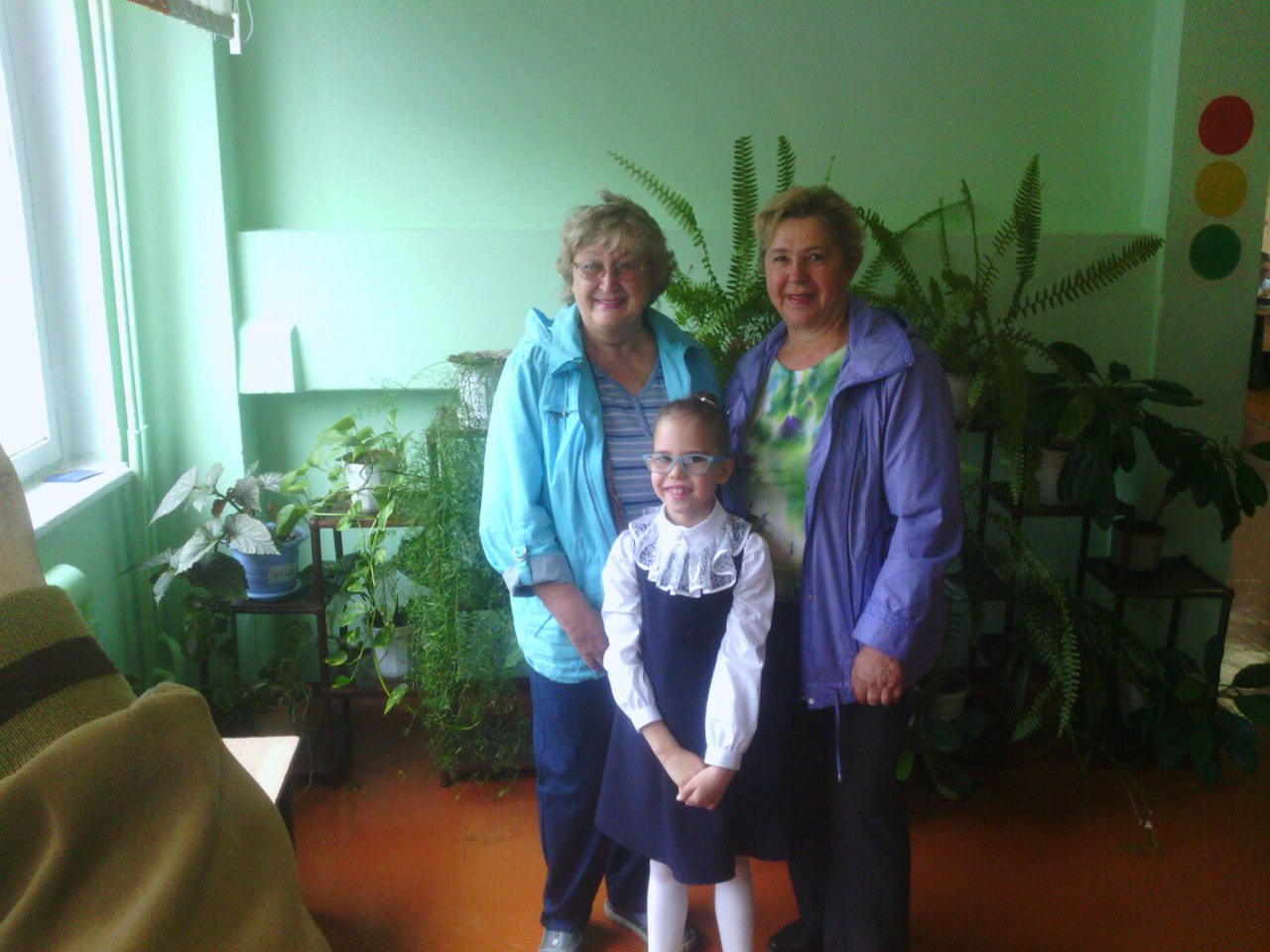 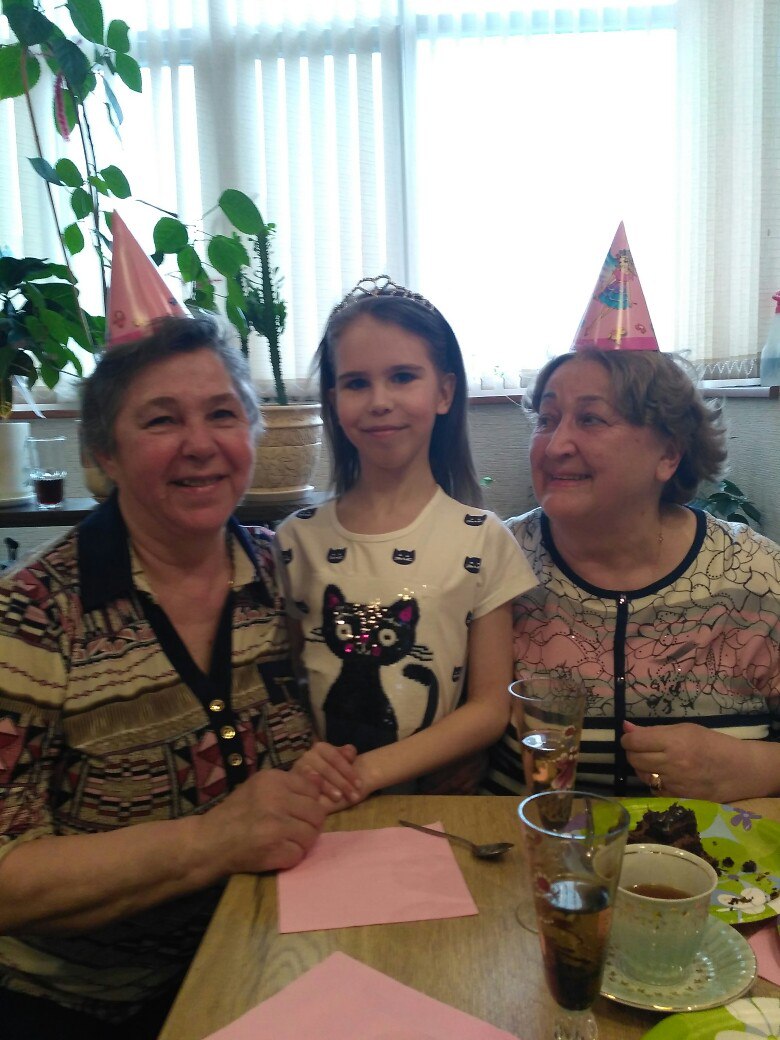 На фото: я со своими бабушками – справа Осипова Тамара Ивановна,                                                                              слева – Абаканович Надежда Васильевна.Родовая линия моей бабушки ведет свою историю из с.Черняево Вологодской области, где родились ее предки: Смирнова Анна Власьевна в 1880 году и Смирнов Петр Павлович в 1878 году.Родители моей бабушки – Тамары Ивановны – Смирнова Лидия Петровна (1918 г.р.) и Петрунин Иван Иванович (1918 г.р.) приехали в Печорский район Республики Коми в послевоенные годы развивать речной флот. Мой дедушка по линии папы – Осипов Анатолий Васильевич, родился 9 декабря 1941 года в г.Сыктывкаре. Его мама – Ярогодская Галина Николаевна 1908 г.р. уроженка тогда еще г.Усть-Сысольска. Его отец – Осипов Василий Петрович, 1905 г.р. тоже уроженец г.Усть-Сысольска.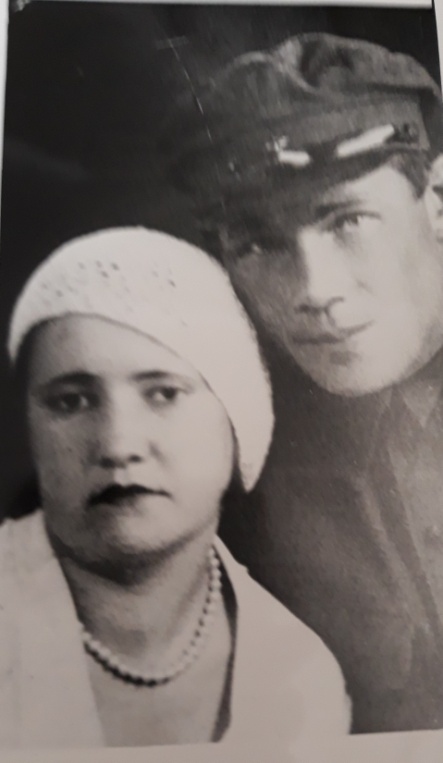 На фото: Ярогодская Галина Николаевна и Осипов Василий                  ПетровичОсипов Василий Петрович в 1943 году пропал без вести во время Великой Отечественной Войны. Его судьба и место захоронения так до сих пор не известны. Запросы в Министерства обороны России результатов не дали.Часть генеалогического дерева по линии моего папы представлена на рисунке ниже: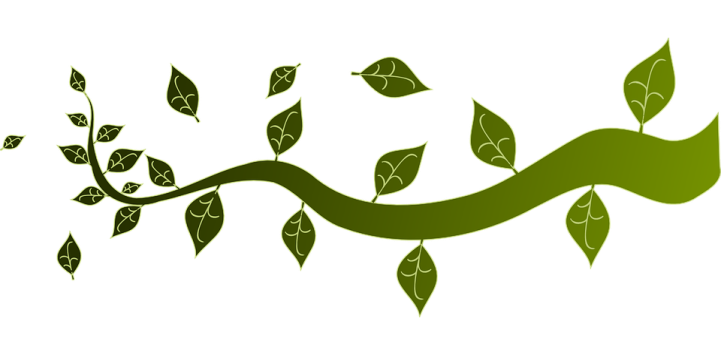 Рисунок 1 – Род Осиповых (Смирновых, Ярогодских)Таким образом, род Смирновых ведет свою историю из тогда еще Вологодской губернии Российской империи, род Осиповых из г.Усть-Сысольска. 2.3 Мои предки по линии матери – род Абаканович, Ликкей, ПутилиныхРод моей мамы Осиповой (Абаканович) ведет свою историю из Польши и Ставропольского края России. Мой предок по линии мамы - Абаканович Ромуальд Юрьевич (1839 г.р.) - дворянин Ковенской губернии Вилкомирского уезда.  Абаканович Ромуальд со своим братом Александром в 1863 году участники Польского восстания, в 1864 как политические преступники по суду лишены прав состояния и имущество конфисковано в казну. После суда братья Абакнович были сосланы в ныне  Иркутскую область г. Уссолье. Ромуальд отбывал ссылку в г.Ковно и по окончании ссылки забрав семью из Польши уехал к брату в г.Уссолье.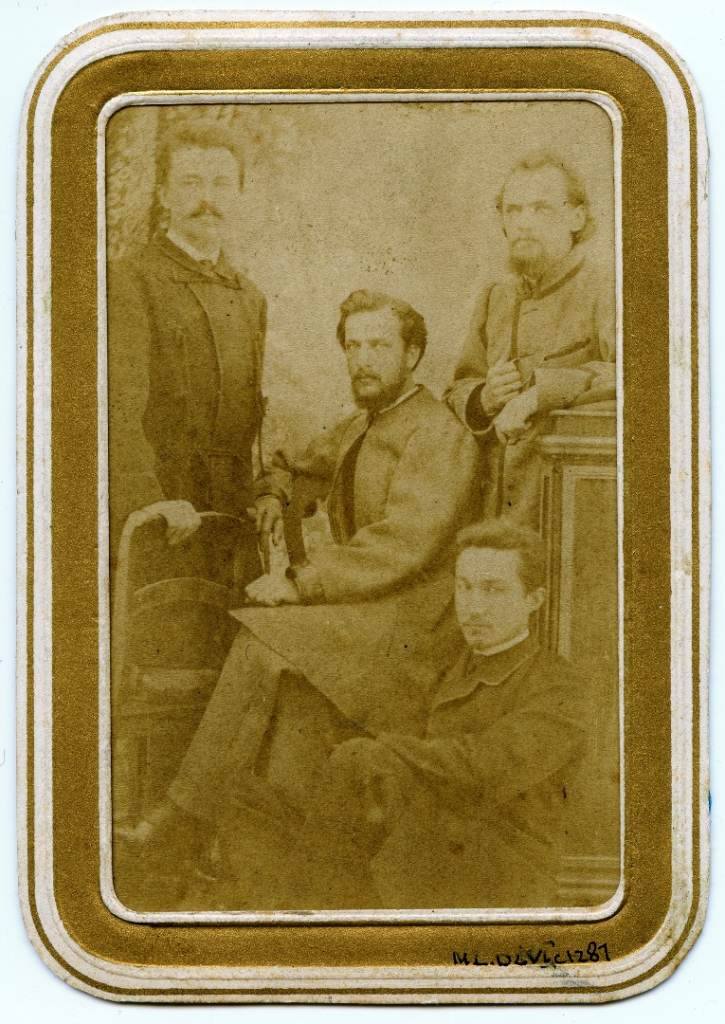 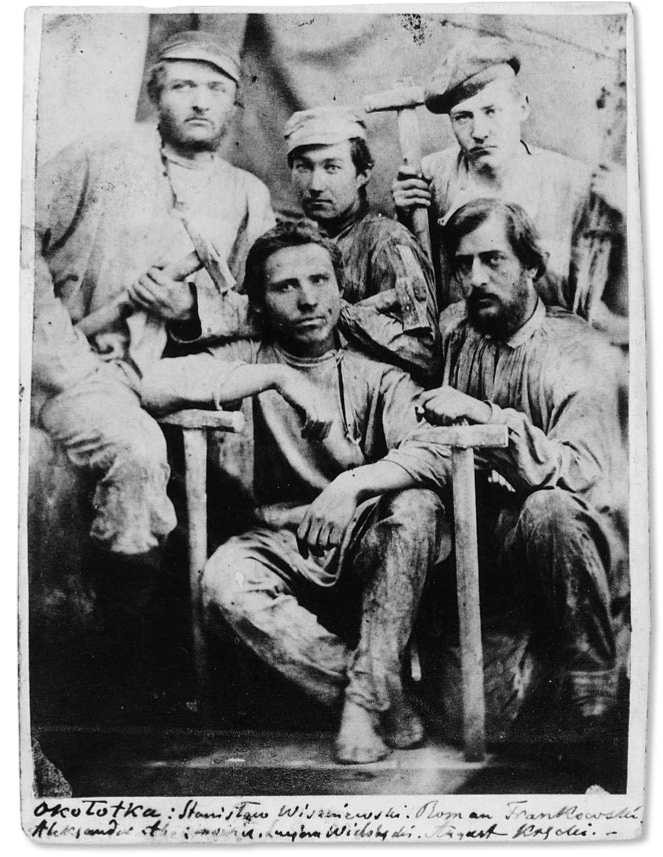 На фото: в центре выше – Абаканович Ромуальд,    На фото: внизу справа– Абаканович Ромуальд,                                  ниже – Абаканович Александр                               слева – Абаканович АлександрВпоследствии Александр работал в Амурской контрольной палате  а Ромуальд в Енисейской казенной палате. Данные исследования и материалы подготовлены на основе источников, хранящихся в Государственном архиве Иркутской области (ГАИО), также привлечены и томские источники. Именно в этих городах сосредоточены наиболее полные сведения о ссыльных поляках в Сибири. Чтобы найти сведения была проделана очень большая работа со стороны моего папы.К сожалению, сведения о супруге Ромуальда найти не удалось. Там же, в Иркутской области но уже в г. Слудянка в 1876 году родился его сын – Флориан Ромуальдович.Рисунок 2 - Род Абаканович (Ликкей, Путилиных)Мой прадед, внук Абаканович Ромуальда – Виктор Флорианович (1915 г.р.) прошел Финскую войну 1937 года. Во время Великой Отечественной войны в 1944 году получил ранение и проходил лечение в г.Пятигорск Ставропольского края, где и познакомился со своей супругой Валентиной Ивановной. Виктор Флорианович во время войны служил старшим лейтенантом – командиром разведывательной роты 31 отдельного танкового батальона (Воронежский фронт). Награжден орденом Красной Звезды, орденом Отечественной войны 1 степени, медалью «За победу над Германией». Закончил войну в 1949 году в звании полковника в 5 батальоне Войска Польского, награжден орденом Грюнвальда 3 класса. После войны вернулся в Ставропольский край, где в п. Иноземцево работал художников и скульптором. На фото: бюст М.Ю.Лермонтова перед МОУ СОШ Школа №5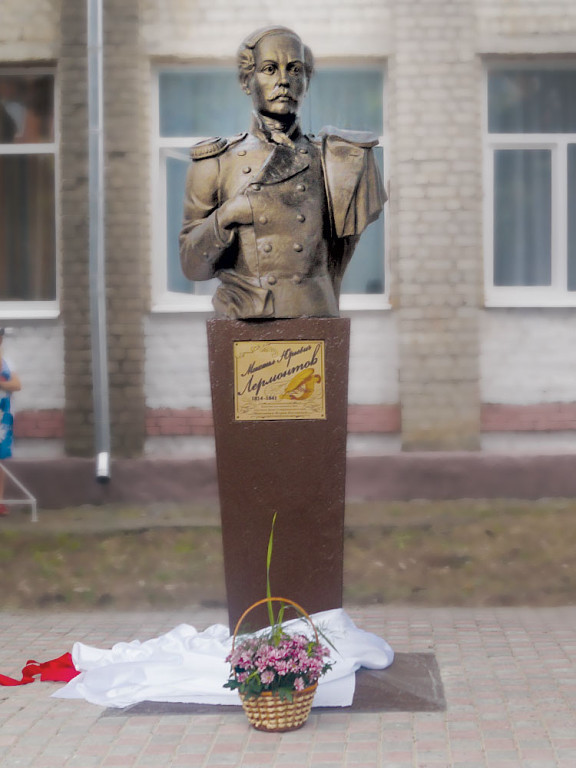                  пос.Иноземцево             скульптор Абаканович В.Ф.Виктор Флорианович умер в 1997 году.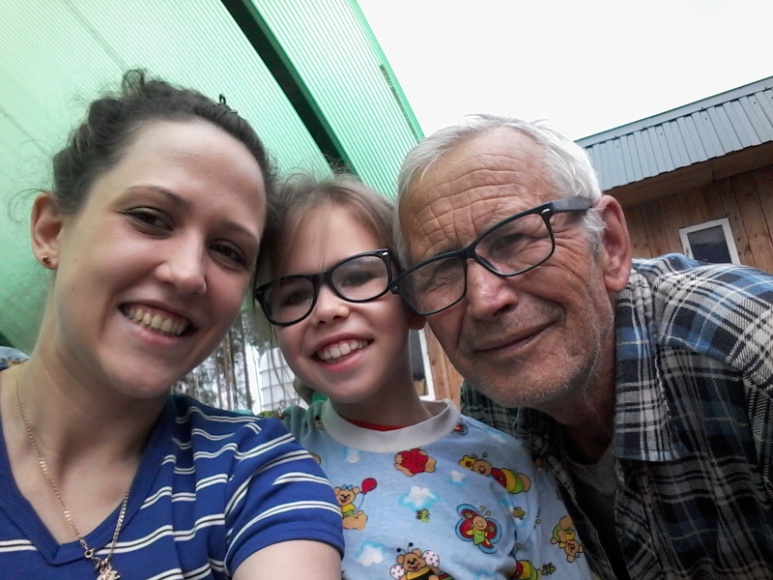 Мой дед – сын Витора Флорианович  - Александр Викторович родился в 1945 году в п. Иноземцево Ставропольского края. В 1972 году вместе с моей бабушкой Надеждой Васильевной (в девичестве Ликкей) приехал в г.Сыктывкар на строительство аэропорта, где потом остался работать авиатехником, а бабушка медицинской сестрой в медсанчасти нового аэропорта. В 1973 году в г.Сыктывкар родилась моя мама – Абаканович Инна Александровна.Моя бабушка по маминой линии – 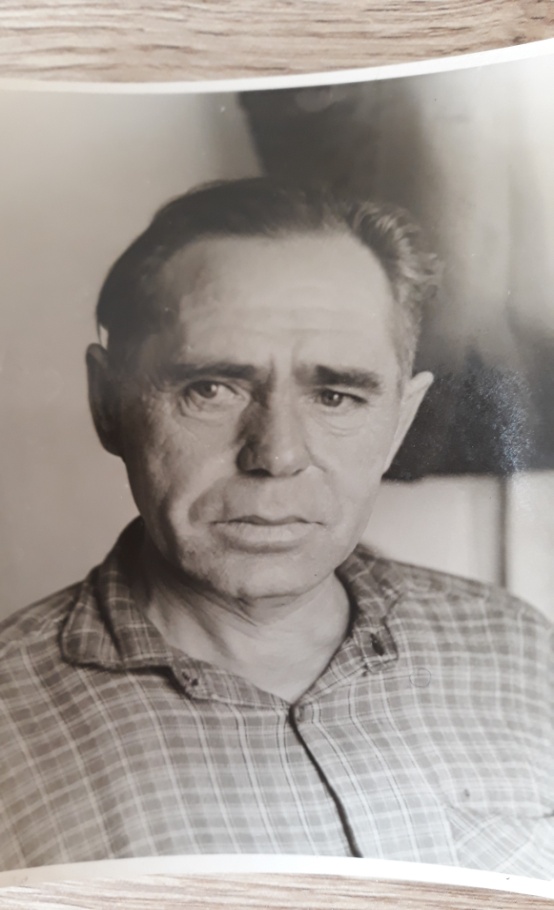 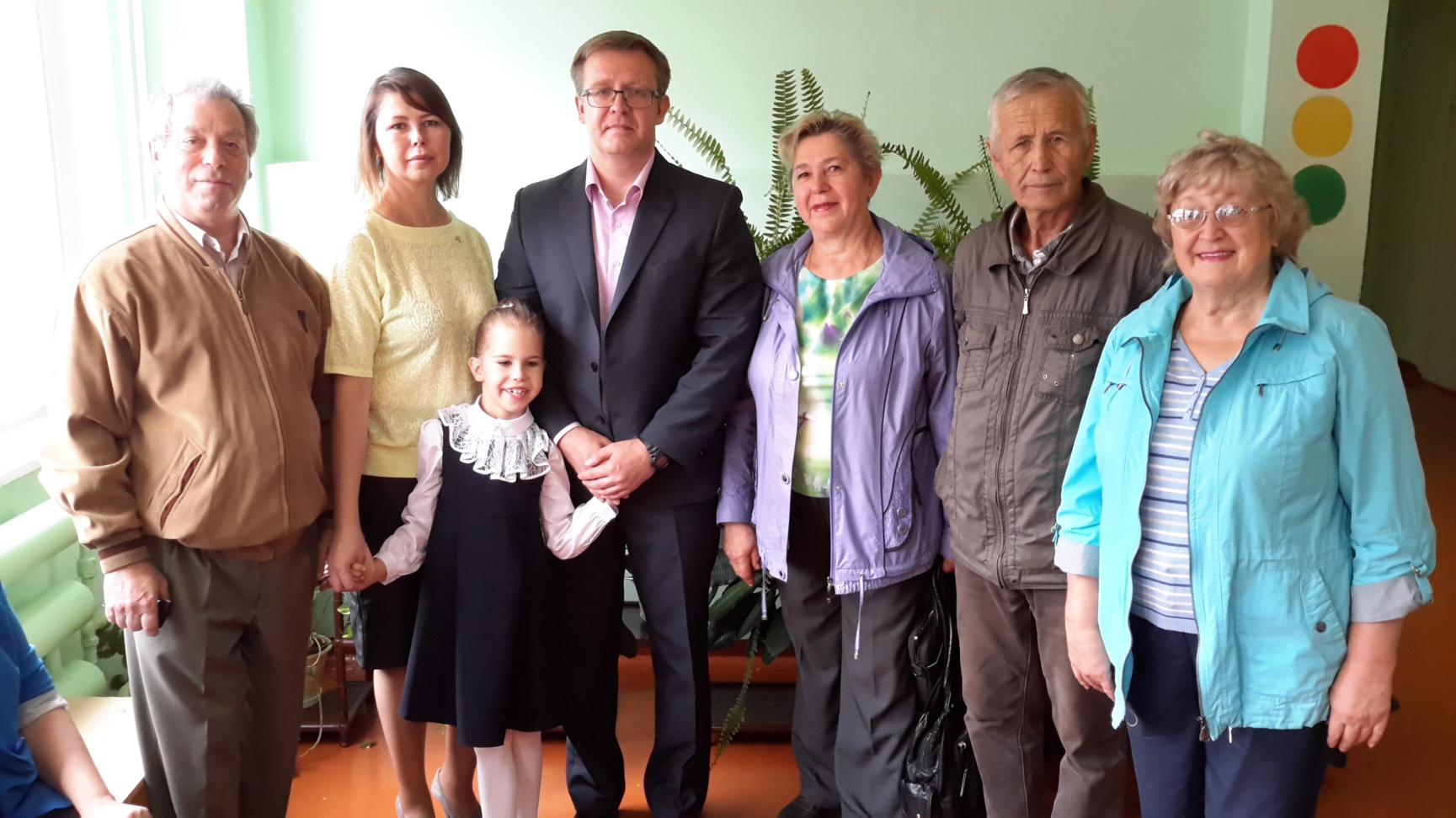 Абаканович (Ликкей) Надежда Васильевна (1950 г.р.) родилась в г.Златоусте, где служил ее отец Ликкей Василий Иванович.                                                                                                                           На фото: Ликкей Василий ИвановичК сожалению, данные родителей Василия Ивановича неизвестны.Мама моей бабушки – уроженка г.Армавира Краснодарского края – Путилина Клавдия Ивановна (1919 - 2010). Отец Клавдии Ивановны – Путилин Иван Евсеевич ((1891 г.р.) был известным кузнецом в г.Армавире, умер в возрасте 89 лет.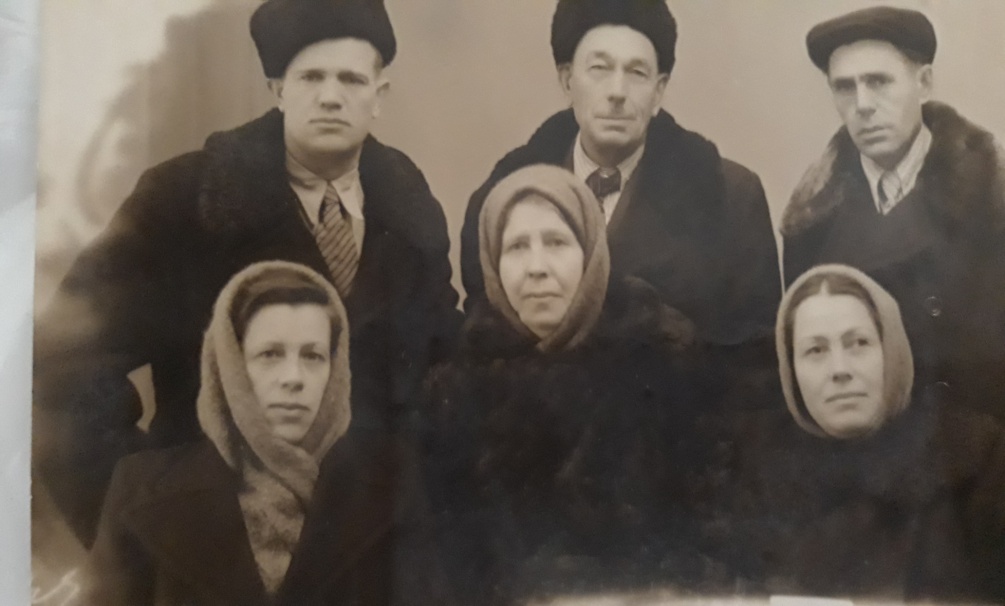 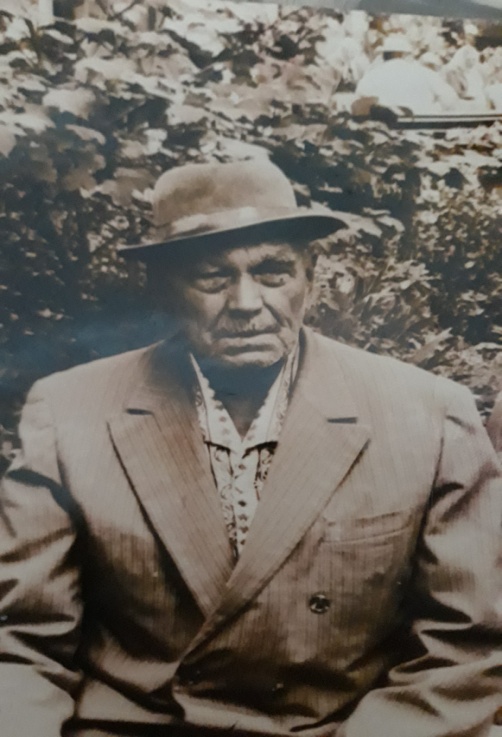 На фото: Семья Путилиной Клавдии Ивановны                                          Путилин Иван ЕвсеевичВ 1955 году родители моей бабушки переехали в г.Минеральные воды, где Василий Иванович начал работать на Терском конном заводе. Мои бабушка и дедушка познакомились в г.Пятигорск, когда бабушка учились медицинском училище. В 1972 году они переехали в г.Сыктывкар.ВыводыИстория моей семьи тесно переплетена не только с историей СССР, России, но и с историей Российской Империи. Чтобы проследить путь моего рода потребовалось немало усилий, но работа далека от завершения. В заключении хотелось бы представить карту России, на которой отмечены линиями перемещения по стране моих предков.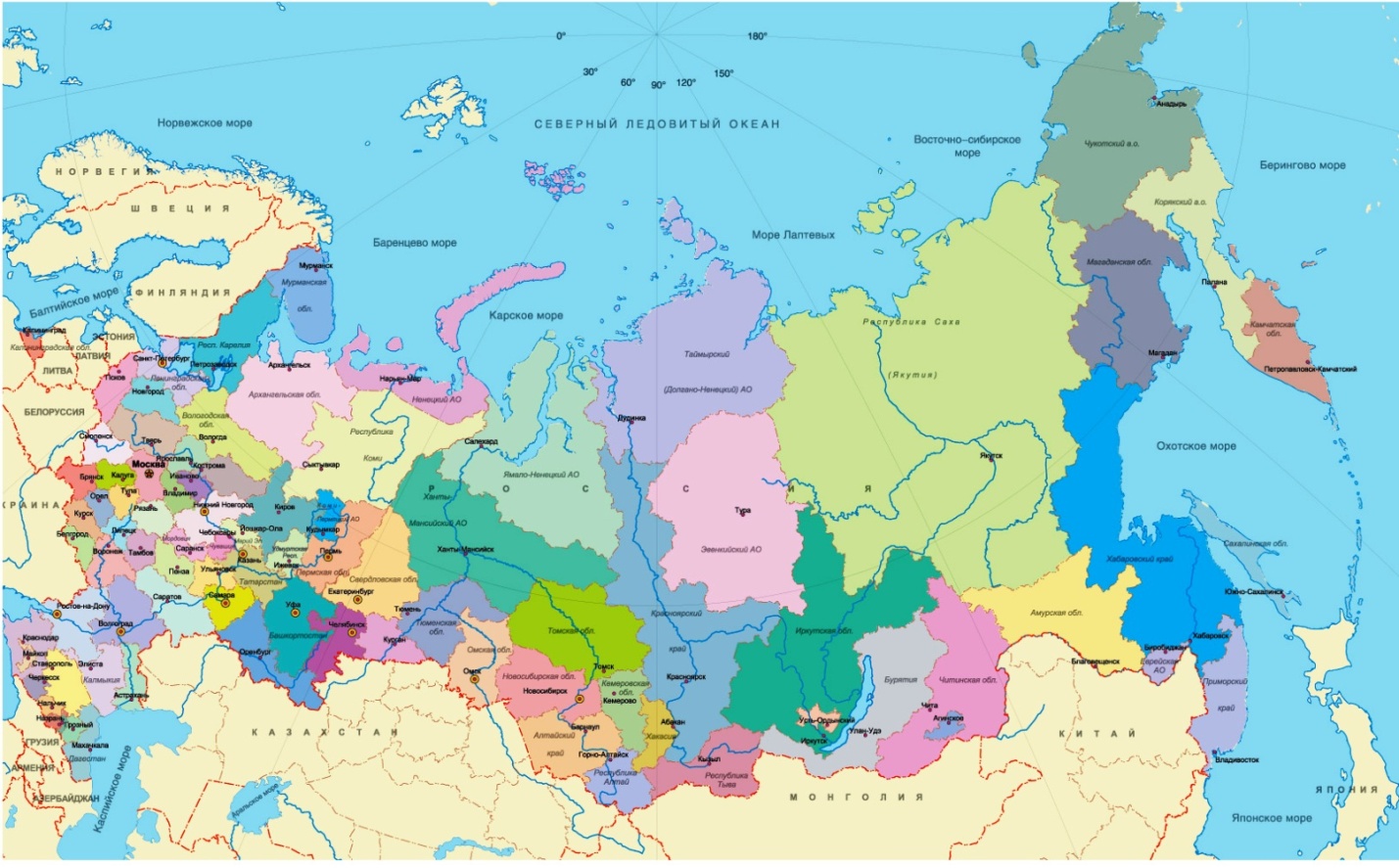 Рисунок 3 – Путь моей семьи в Республику КомиТаким образом, корни моей семьи можно найти как в России – Ставропольский край, Вологодская область, Республика Коми, Хабаровский край, так и в Польше.